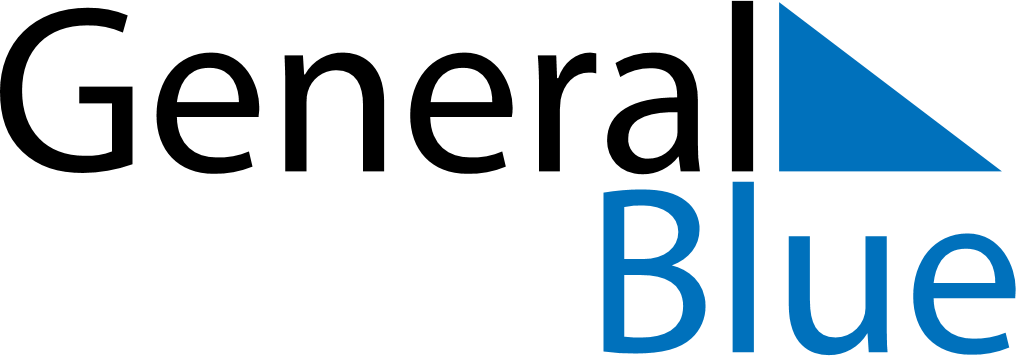 December 2024December 2024December 2024December 2024December 2024December 2024Velez-Malaga, Andalusia, SpainVelez-Malaga, Andalusia, SpainVelez-Malaga, Andalusia, SpainVelez-Malaga, Andalusia, SpainVelez-Malaga, Andalusia, SpainVelez-Malaga, Andalusia, SpainSunday Monday Tuesday Wednesday Thursday Friday Saturday 1 2 3 4 5 6 7 Sunrise: 8:10 AM Sunset: 6:00 PM Daylight: 9 hours and 49 minutes. Sunrise: 8:11 AM Sunset: 6:00 PM Daylight: 9 hours and 48 minutes. Sunrise: 8:12 AM Sunset: 6:00 PM Daylight: 9 hours and 47 minutes. Sunrise: 8:13 AM Sunset: 6:00 PM Daylight: 9 hours and 46 minutes. Sunrise: 8:14 AM Sunset: 5:59 PM Daylight: 9 hours and 45 minutes. Sunrise: 8:14 AM Sunset: 5:59 PM Daylight: 9 hours and 44 minutes. Sunrise: 8:15 AM Sunset: 5:59 PM Daylight: 9 hours and 44 minutes. 8 9 10 11 12 13 14 Sunrise: 8:16 AM Sunset: 5:59 PM Daylight: 9 hours and 43 minutes. Sunrise: 8:17 AM Sunset: 6:00 PM Daylight: 9 hours and 42 minutes. Sunrise: 8:18 AM Sunset: 6:00 PM Daylight: 9 hours and 41 minutes. Sunrise: 8:18 AM Sunset: 6:00 PM Daylight: 9 hours and 41 minutes. Sunrise: 8:19 AM Sunset: 6:00 PM Daylight: 9 hours and 40 minutes. Sunrise: 8:20 AM Sunset: 6:00 PM Daylight: 9 hours and 40 minutes. Sunrise: 8:21 AM Sunset: 6:00 PM Daylight: 9 hours and 39 minutes. 15 16 17 18 19 20 21 Sunrise: 8:21 AM Sunset: 6:01 PM Daylight: 9 hours and 39 minutes. Sunrise: 8:22 AM Sunset: 6:01 PM Daylight: 9 hours and 39 minutes. Sunrise: 8:23 AM Sunset: 6:01 PM Daylight: 9 hours and 38 minutes. Sunrise: 8:23 AM Sunset: 6:02 PM Daylight: 9 hours and 38 minutes. Sunrise: 8:24 AM Sunset: 6:02 PM Daylight: 9 hours and 38 minutes. Sunrise: 8:24 AM Sunset: 6:03 PM Daylight: 9 hours and 38 minutes. Sunrise: 8:25 AM Sunset: 6:03 PM Daylight: 9 hours and 38 minutes. 22 23 24 25 26 27 28 Sunrise: 8:25 AM Sunset: 6:04 PM Daylight: 9 hours and 38 minutes. Sunrise: 8:26 AM Sunset: 6:04 PM Daylight: 9 hours and 38 minutes. Sunrise: 8:26 AM Sunset: 6:05 PM Daylight: 9 hours and 38 minutes. Sunrise: 8:27 AM Sunset: 6:05 PM Daylight: 9 hours and 38 minutes. Sunrise: 8:27 AM Sunset: 6:06 PM Daylight: 9 hours and 38 minutes. Sunrise: 8:27 AM Sunset: 6:07 PM Daylight: 9 hours and 39 minutes. Sunrise: 8:28 AM Sunset: 6:07 PM Daylight: 9 hours and 39 minutes. 29 30 31 Sunrise: 8:28 AM Sunset: 6:08 PM Daylight: 9 hours and 39 minutes. Sunrise: 8:28 AM Sunset: 6:09 PM Daylight: 9 hours and 40 minutes. Sunrise: 8:28 AM Sunset: 6:09 PM Daylight: 9 hours and 40 minutes. 